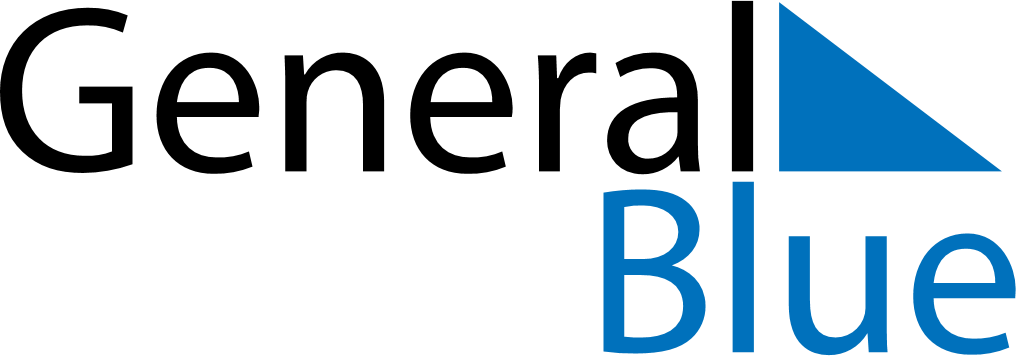 September 2023September 2023September 2023September 2023ChileChileChileSundayMondayTuesdayWednesdayThursdayFridayFridaySaturday1123456788910111213141515161718192021222223National holidayArmy Day2425262728292930